There is, in reality, a virtual me. This virtual me will not age, and will continue to play the piano for years, decades, centuries. Will there be humans then?Will the squids that will conquer the earth after humanity listen to me?What will pianos be to them?What about music?Will there be empathy there?Empathy that spans hundreds of thousands of years.Ah, but the batteries won’t last that long.Ryuichi Sakamoto, 2023KAGAMIRYUICHI SAKAMOTO & TIN DRUM29 JUN – 9 JULVERSA MANCHESTERSTUDIOSSet list Before LongAoneko no TorsoAndataEnergy FlowMUJI2020The Seed and The SowerMerry Christmas Mr. LawrenceAquaThe Last EmperorBBCreated by legendary composer and artist Ryuichi Sakamoto in collaboration with Tin Drum, KAGAMI is the result of an international effort by an extraordinary set of people. We are grateful to each and every one of them. Find out who they are here.	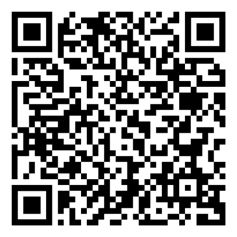 Produced by Tin Drum and presented by Factory International for Manchester International Festival, and The Shed (NYC).